Информацияо выполнении мероприятий месячника «Экстремизму - Нет!»в Пестречинском муниципальном районе Республики Татарстан в 2020 году в 2020 годугоду Учреждениями сферы образования, проведено 200 мероприятий 45 видов, посвященных Дню солидарности в борьбе с терроризмом «Мы помним!», акция «Капля жизни», уроки мужества, классные часы в рамках месячника «Экстремизму – Нет!». Секретарь АТК приняла участие на 3 открытых классных часах, а также в проведении акции «Капля жизни» в Пестречинских средних общеобразовательных школах №1 и №2.Отделом культуры  проведено 72 мероприятий, такие, как: урок памяти «Терроризму оправданья нет» (Пимерский СДК, 11 чел.), видео-рассказ "Беслан" (Группа ВК Кулаевский https://vk.com/club62499583, 61 просмотр), акция «Свеча памяти» (2076 просмотров), онлайн тематические часы на темы  «Беслан – боль моей души», «Давайте дружить народами» (243 просмотров), Онлайн марафон рисунков и плакатов "Скажем "Нет!" экстремизму и терроризму" (Пановский СДК, 25 просмотров), час памяти «Трагедия в Беслане – наша общая боль» (Тат.Ходяшевский СДК, 665 просмотров), офлайн – беседа с участниками художественной самодеятельности по противодействию терроризму «Нет  терроризму!» (Кощаковский СДК, 995 просмотров), офлайн акция «Свеча Памяти – Беслан забыть нельзя» (Кощаковский СДК, 732 просмотра) и т.д. Отчеты по 72 мероприятиям представлены. МКУ «Отдел молодежи и спорта» Пестречинского муниципального района проведено 9 мероприятий в Молодежном центре и 4 мероприятия были запланированы отрядами «ФОРПОСТ».2 сентября  на платформе MyQuiz  Молодежным центром проведена онлайн-викторина «Терроризм - угроза обществу». Участники викторины отвечали на вопросы,  ответы которых  связанны с террористическими актами:  что такое терроризм, что нужно делать, если вы попали в заложники и другие знания, которые могут помочь в критической ситуации.3 сентября 2020 года  в Молодежном центре состоялся урок памяти «Трагедия Беслана в наших сердцах».  Ребята вспомнили о трагедии Беслана, почтили память погибших детей, пострадавших от рук террористов, минутой молчания.    В рамках месячника был организован конкурс рисунков и плакатов по противодействию терроризма и экстремизма в молодежной среде «Мы против террора». В конкурсе приняли участие более 40 участников, в возрасте от 14 до 35 лет. По итогам конкурса победителям вручены грамоты и памятные подарки. Постоянно осуществляется  информационная работа по  противодействии идеологии экстремизма и терроризма в сети Интернет.         3 сентября члены ЦМ ФООП «ФОРПОСТ» приняли участие  в  мероприятии «Урок мужества», проходящем в формате «онлайн» с участниками событий в Беслане. Данный  урок провели  участники освобождения заложников, офицеры центра специального назначения ФСБ России «Альфа» и «Вымпел», референт главного военно-политического управления Вооруженных сил РФ, Герой России Рустем Клупов, председатель Российского союза ветеранов, генерал армии  Михаил Моисеев, ведущая Оксана Федорова и другие. Также   участники движения  приняли  участие в классных часах  ко Дню солидарности в борьбе с терроризмом. Были размещены информационные посты  о  событиях в Беслане в группах «ФОРПОСТ». Также в этот день  участниками молодежного правоохранительного движения проведены  акции «Цветы памяти» в Шалинской, Богородской, Тат - Ходяшевской  и Старо-Шигалеевской СОШ.	Комплексной спортивной школой было запланировано 6 мероприятий. 	П.2.1.1: На базе образовательных, культурных и спортивных учреждений, молодежной политики проведено всего 1016 мероприятий с охватом 5366 человек, большинство из которых проведено в онлайн формате из-за пандемии, из них на базе образовательных организаций проведено 528 воспитательных и культурно-просветительских мероприятий, направленные на развитие у детей и молодежи неприятия идеологии терроризма и привитие им традиционных российских духовно-нравственных ценностей. Мероприятия проводились по следующим формам: классные часы, внеклассные мероприятия, профилактические беседы, диспуты, конкурсы рисунков и плакатов на следующие темы: «Скажи терроризму НЕТ!», «Дисциплинированность и бдительность», «Мы за мир!», «Антитеррористическая безопасность», «Правила, порядок поведения и действий населения при угрозе осуществления террористического акта», «Терроризм-угроза обществу», урок-тренинг «Я и экстремальная ситуация», «Психологические рекомендации поведения при возникновении экстремальных ситуаций». Образовательными организациями Пестречинского района разработаны, изготовлены и распространены более 1000 агитационной продукции антитеррористической направленности. 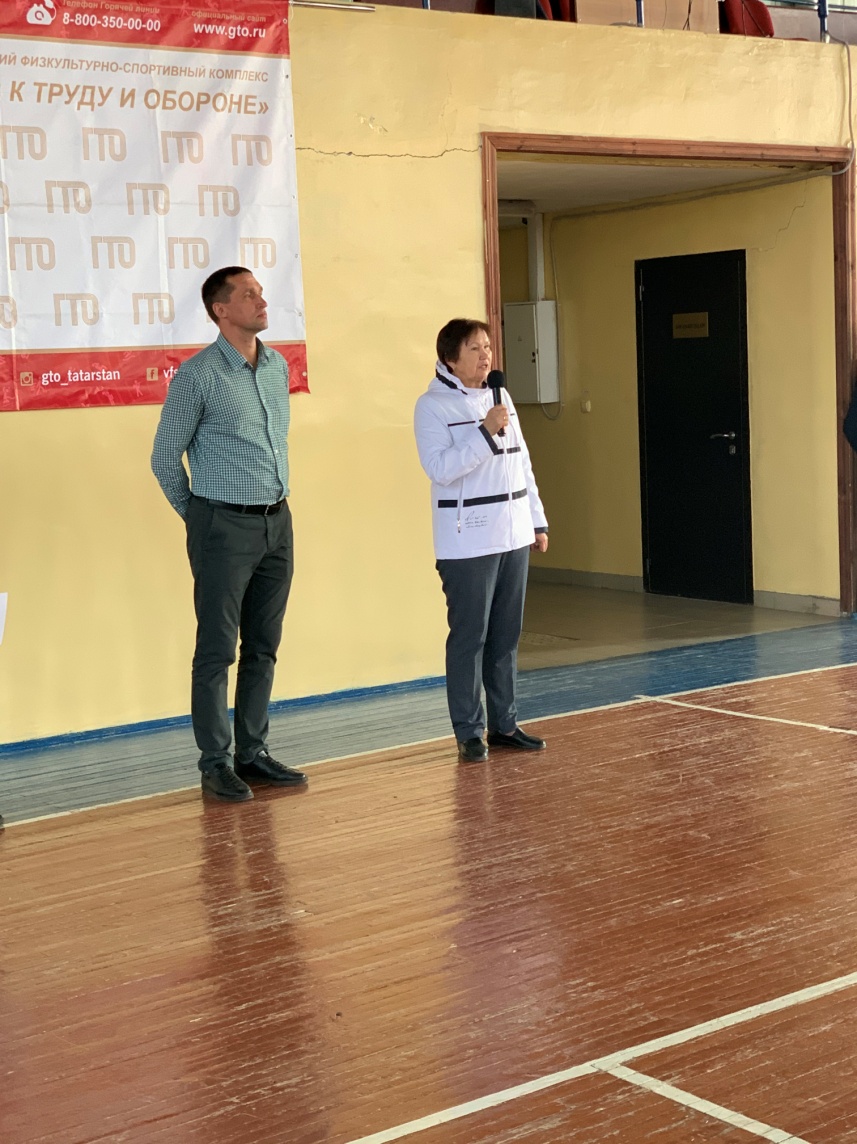 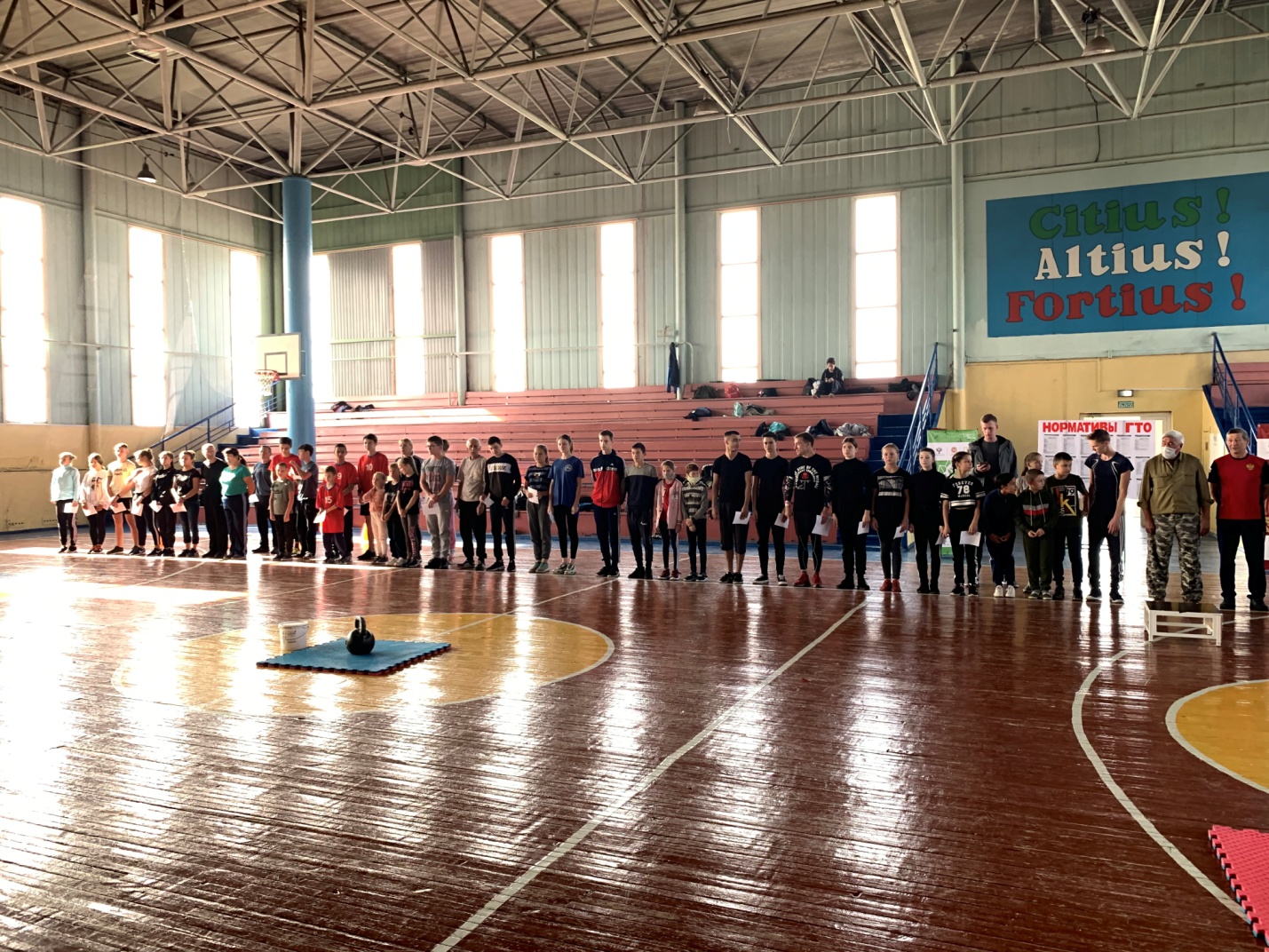 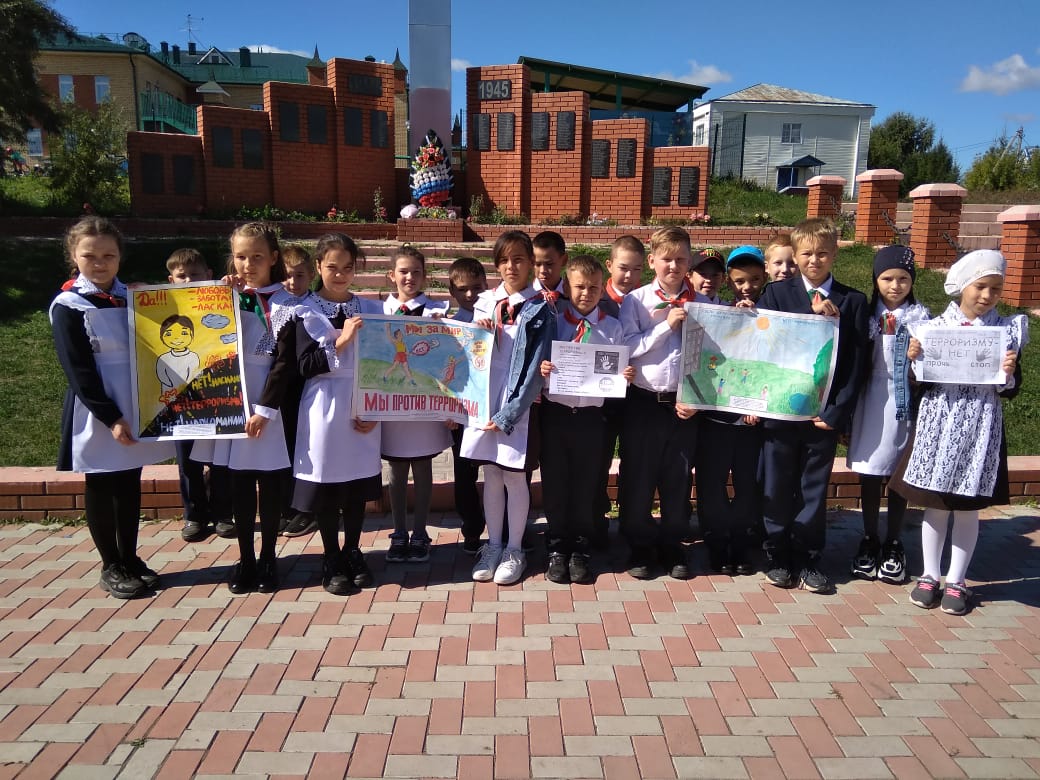 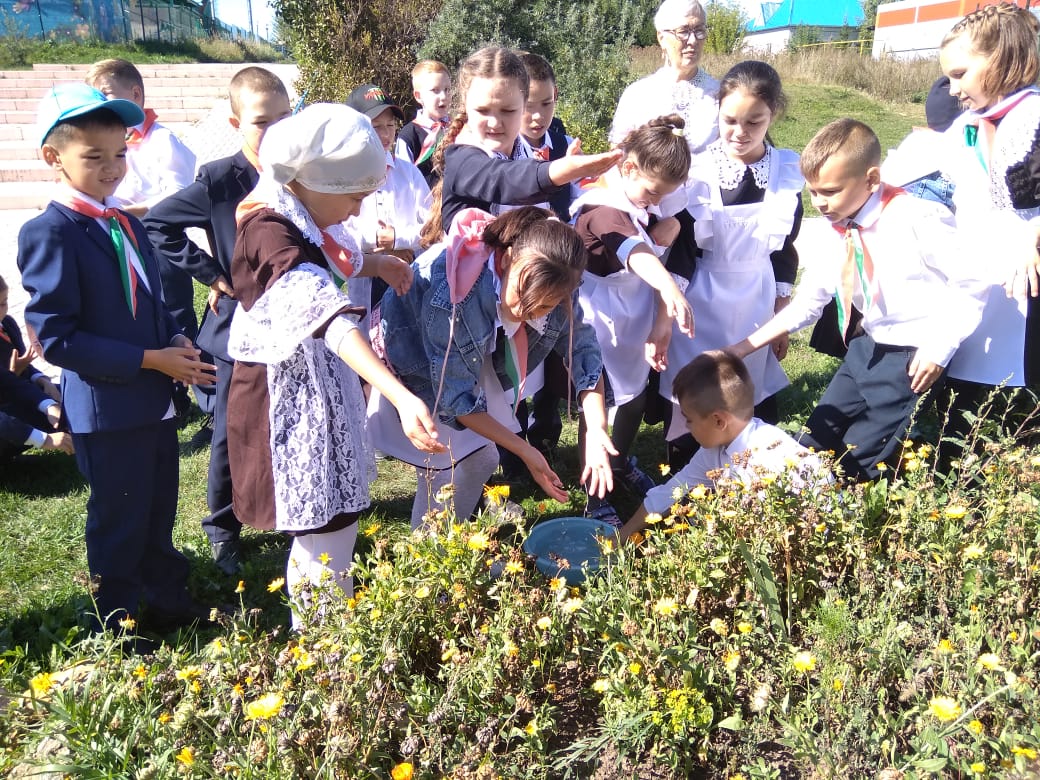 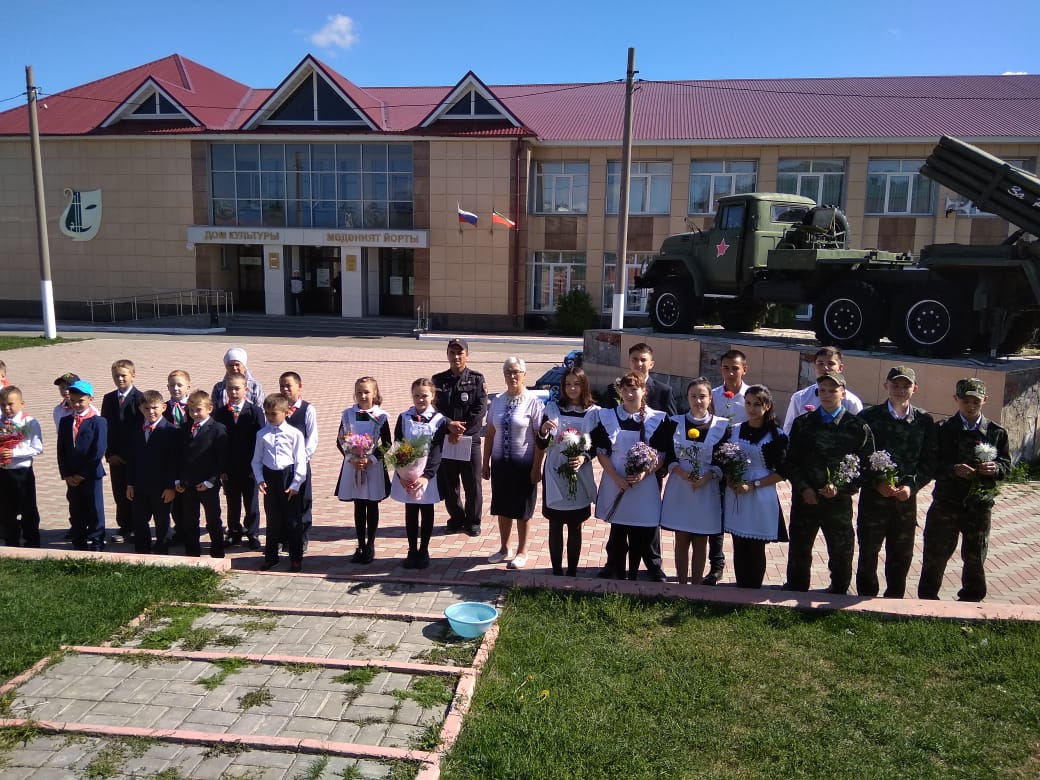 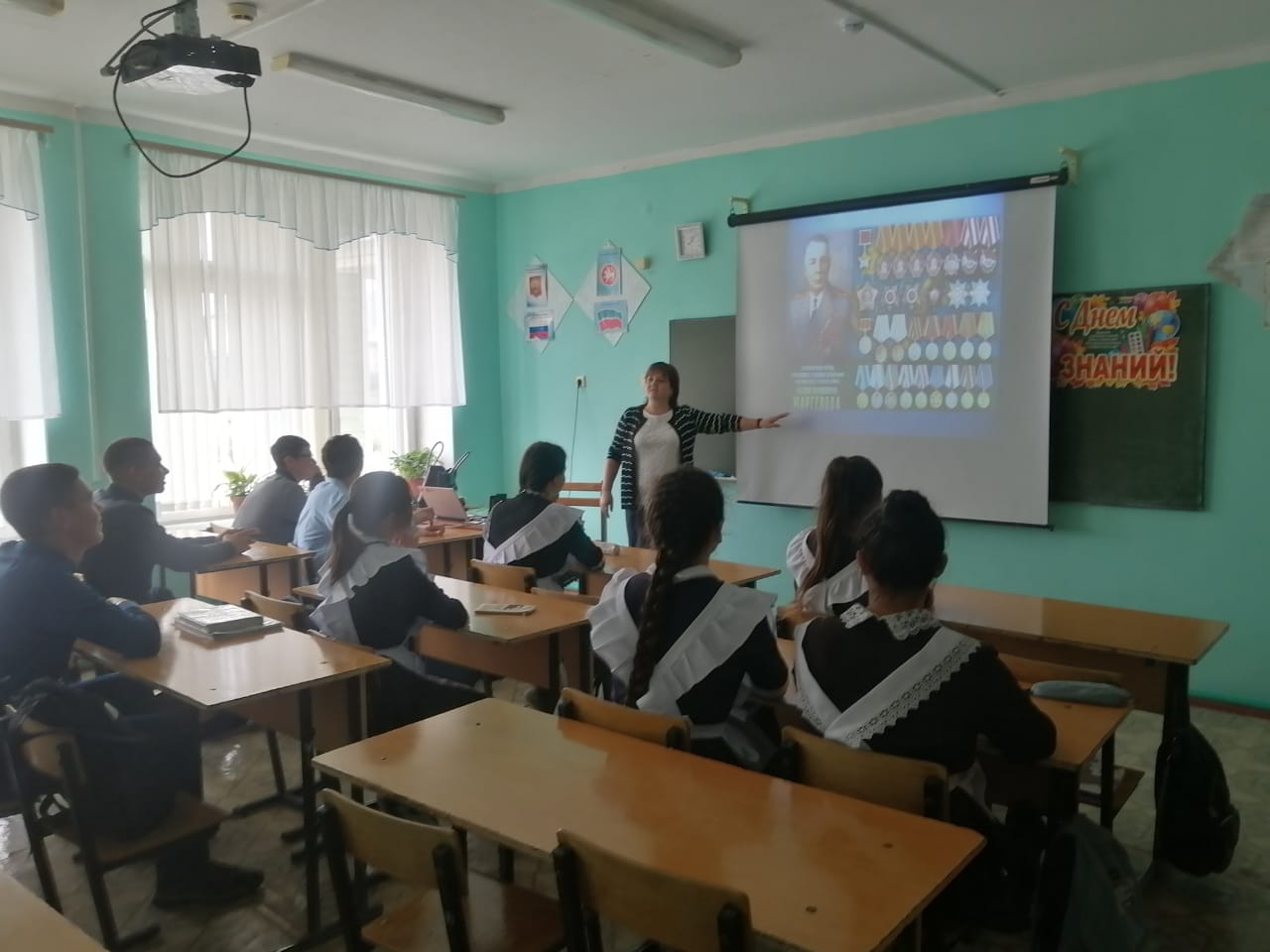 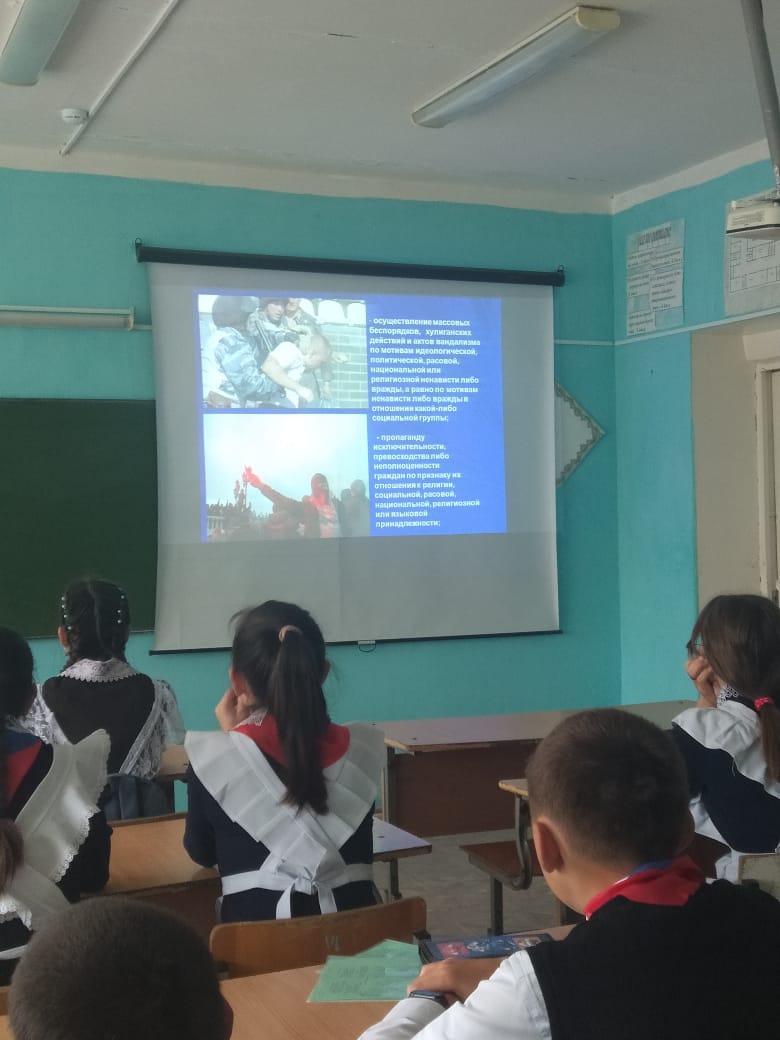 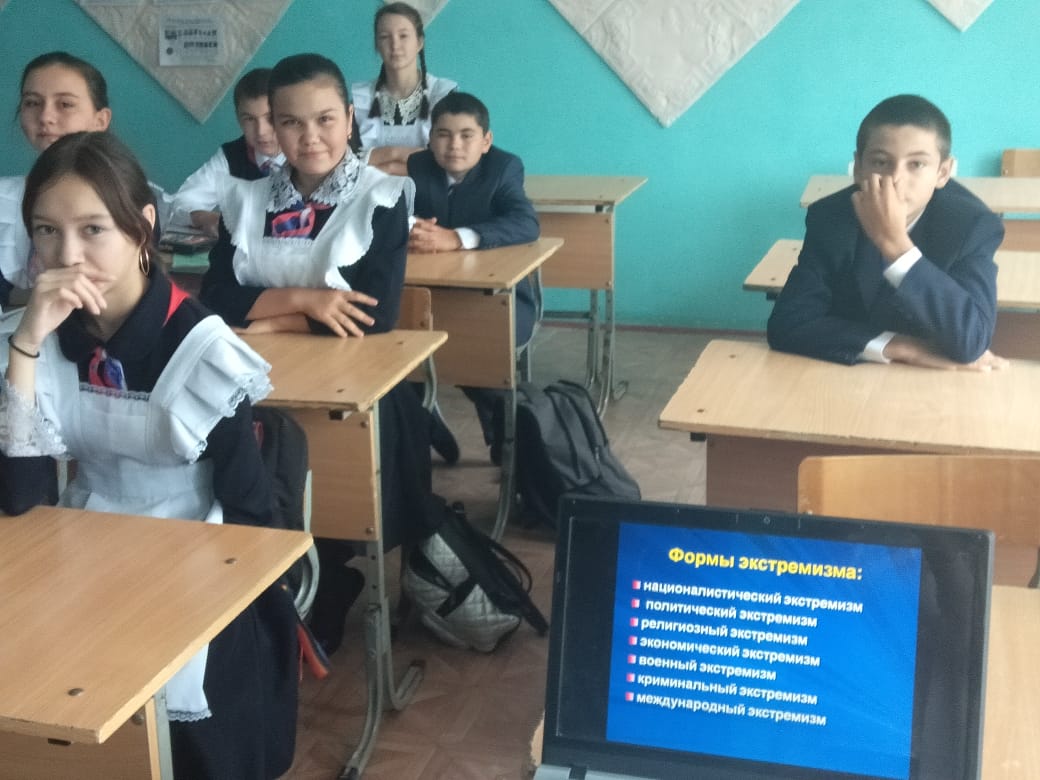 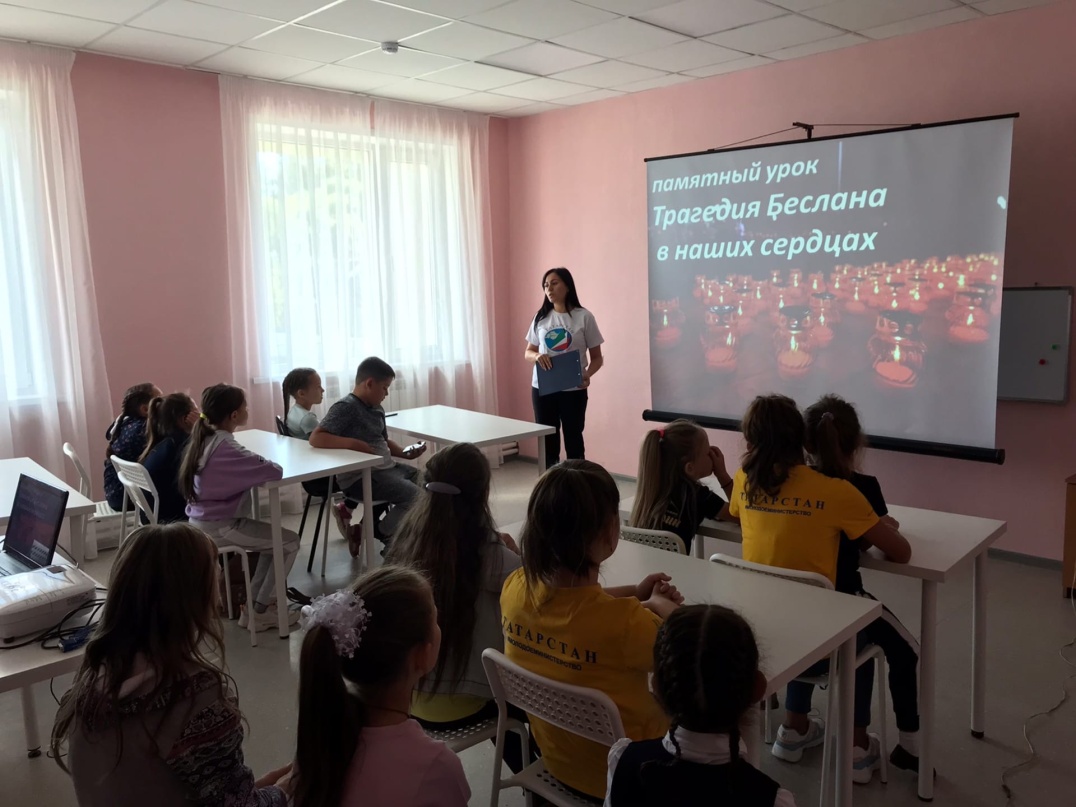 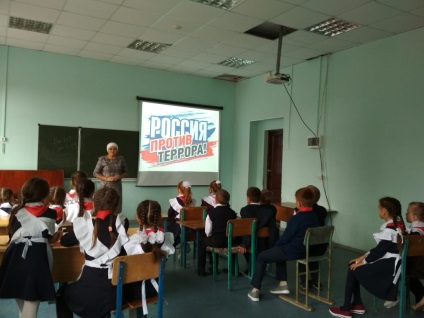 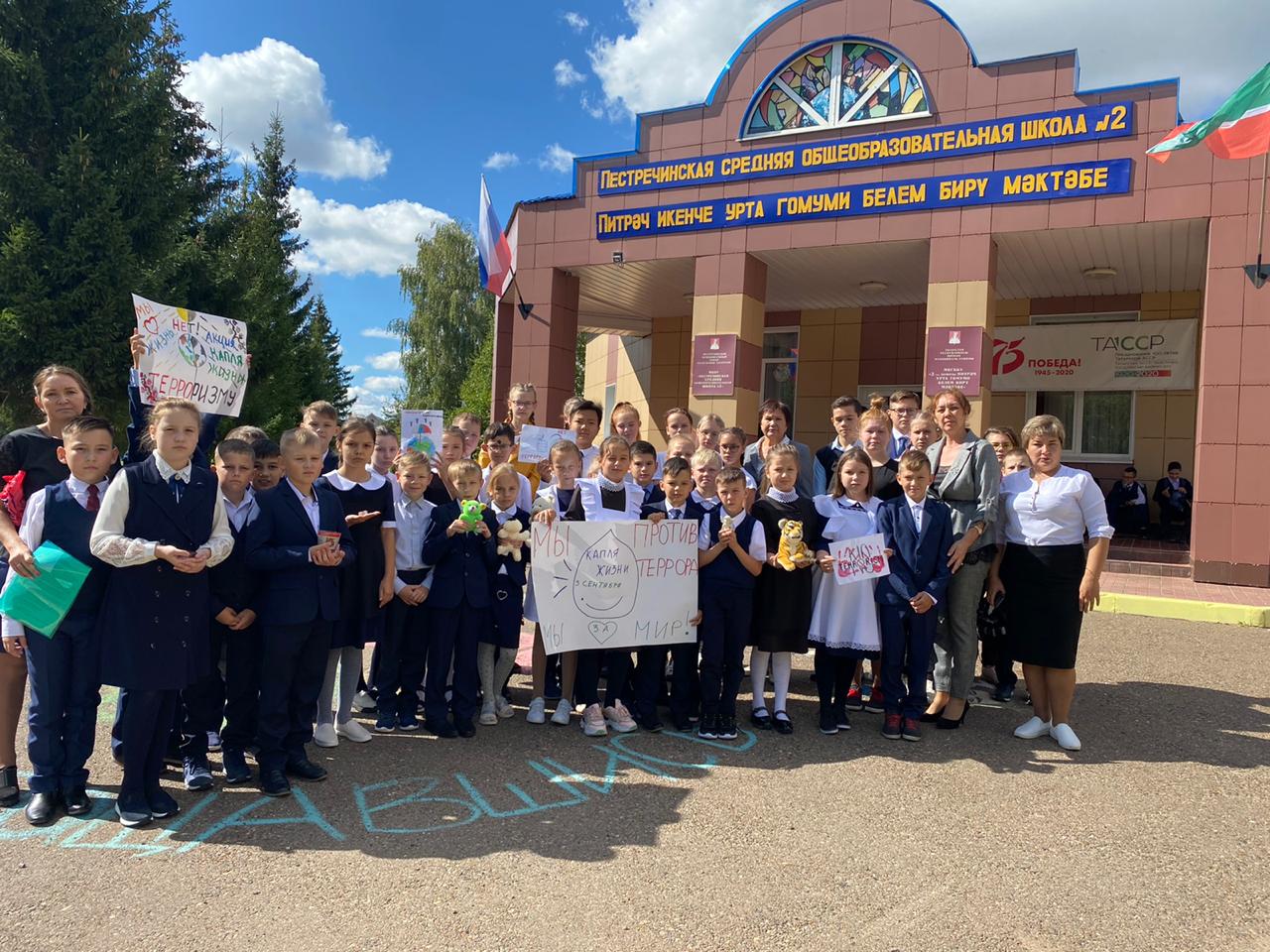 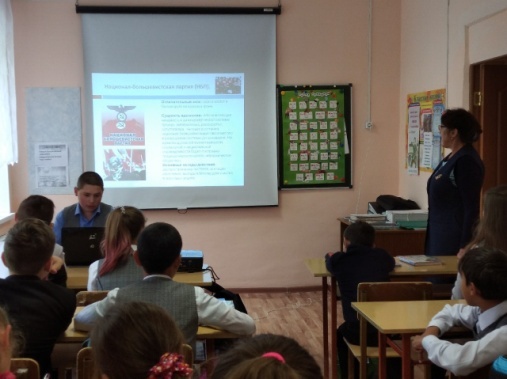 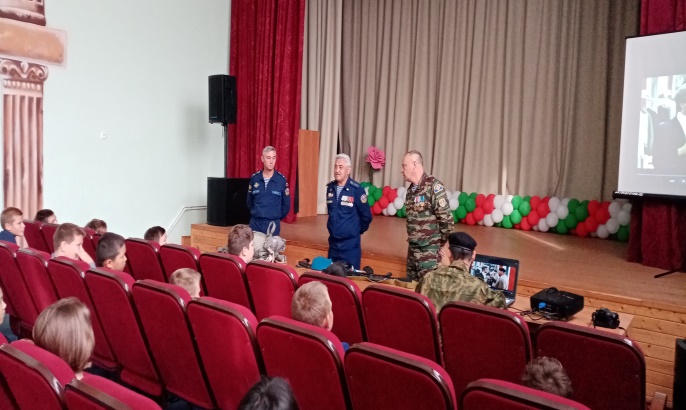 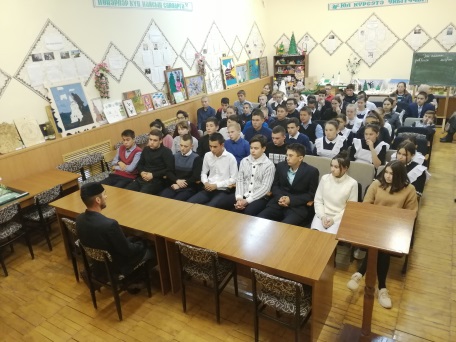 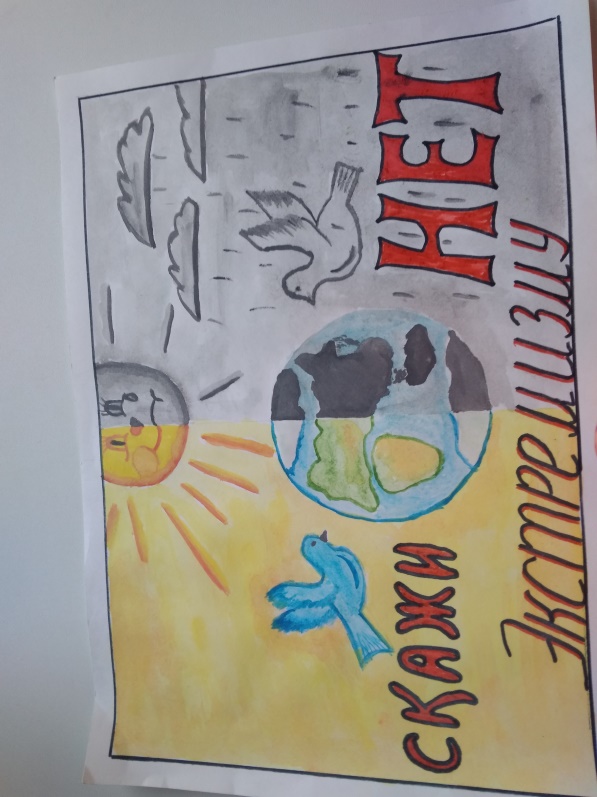 